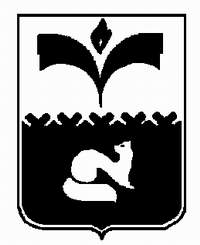 КОНТРОЛЬНО-СЧЕТНАЯ ПАЛАТА  ГОРОДА ПОКАЧИХанты-Мансийский автономный округ–ЮграПРИКАЗот _08.08.2018_                                                                                                                 № 6О внесении изменений в план работыконтрольно-счетной палаты города Покачи на второе полугодие 2018 годаВ соответствии со статьей 12 Федерального закона от 07.02.2011 №6-ФЗ «Об общих принципах организации и деятельности контрольно-счетных органов субъектов Российской Федерации и муниципальных образований» на основании статьи 10 Регламента контрольно-счетной палаты города Покачи, утвержденного приказом председателя контрольно-счетной палаты от 05.09.2016 №10, рассмотрев предложения специалистов контрольно-счетной палаты города ПокачиП Р И К А З Ы В А Ю:1. Внести в приказ контрольно-счетной палаты города Покачи от 13.06.2018 №4 «Об утверждении плана работы контрольно-счетной палаты города Покачи на второе полугодие 2018 года» (с изменениями от 25.06.2018) следующие изменения:1) в плане контрольно-счетной палаты пункт 2.6. раздела 2 изложить в следующий редакции: 2. В соответствии с частью 4 статьи 10 Регламента контрольно-счетной палаты города Покачи, утвержденного приказом председателя контрольно-счетной палаты от 05.09.2016 №10, предоставить данный приказ главе города и председателю Думы города Покачи.3. Разместить настоящий приказ на официальном сайте Думы города Покачи.4. Контроль за исполнением приказа оставляю за собой.   Заместитель председателя контрольно-счетнойпалаты города Покачи                                                                                     Н.К. Михайлюк№ п/пНаименование мероприятияСрок проведения мероприятияОтветственные за проведение мероприятияОснование для включения мероприятия в планПримечание2.6Контроль за законностью, результативностью (эффективностью и экономностью) использования средств местного бюджета направленных на реализацию мероприятий муниципальной программы «Капитальный ремонт объектов муниципальной собственности города Покачи на 2014-2016 годы» за 2016 год и ведомственной целевой программы  «Капитальный ремонт объектов муниципальной собственности города Покачи на 2017 год» за 2017 годАвгуст-декабрьМихайлюк Н.К.;Карпова С.А.П.4 ч.2 ст.9 6-ФЗ